РЕСПУБЛИКА ДАГЕСТАНМУНИЦИПАЛЬНОЕ КАЗЕННОЕ ОБЩЕОБРАЗОВАТЕЛЬНОЕ УЧРЕЖДЕНИЕГДЫМСКАЯ ОСНОВНАЯ ОБЩЕОБРАЗОВАТЕЛЬНАЯ ШКОЛААХТЫНСКОГО РАЙОНА С.ГДЫМ368743 РД, Ахтынский район, с.Гдым , ул. Р.Мустафаева 2, элек.адрес: gdumschooll@ro.ru	              ПРИКАЗот « 21 »	марта	2020г.                                                           №            О переходе на обучение с помощью дистанционных технологий       В целях обеспечения соблюдения Федерального закона от 30.03.1999 № 52-ФЗ «О санитарно-эпидемиологическом благополучии населения», постановлений Главного государственного санитарного врача РФ от 24.01.2020 № 2 «О дополнительных мероприятиях по недопущению завоза и распространения новой коронавирусной инфекции, вызванной 2019-nCoV», от 02.03.2020 № 5 «О дополнительных мерах по снижению рисков завоза и распространения новой коронавирусной инфекции (2019-nCoV)», с учетом письма Федеральной службы по надзору в сфере защиты прав потребителей и благополучия человека от 23 января 2020 г. № 02/776-2020-23 «О профилактике коронавирусной инфекции», приказа Минобрнауки России от 29 января 2020 г. № 146 «О мерах по предупреждению распространения коронавирусной инфекции», Письма ФМБА России от 28.02.2020 № 32-024/159 «О дополнительных мерах по профилактике COVID-2019» и др., в целях предупреждения распространения новой коронавирусной инфекции, вызванной COVID-19 (далее — коронавирусная инфекция);в соответствии с приказом Министерства Просвещения Российской Федерации « 104 от 17 марта 2020 г «Об организации образовательной деятельности в организациях, реализующих образовательные программы начального общего, основного общего и среднего общего образования, образовательные программы среднего профессионального образования, соответствующего дополнительного профессионального образования и дополнительные общеобразовательные программы, в условиях распространения новой коронавирусной инфекции на территории Российской Федерации»ПРИКАЗЫВАЮ:Назначить ответственными за удаленное взаимодействие в условиях организации обучения с помощью дистанционных технологий:- заместителей директора по УВР (Мурадова А.А.) -классных руководителей (приложение№1)     2. Заместителю директора по УВР  Мурадову А.А.:организовать обучение по основным образовательным программам начального общего, основного общего с помощью дистанционных технологий с 06.04.2020; проинформировать обучающихся и их родителей (законных представителей) об организации обучения с помощью дистанционных технологий и условий такого обучения всеми имеющимися средствами связи, включая родительские чаты;осуществлять учет обучающихся, осваивающих образовательную программу с применением дистанционных образовательных технологий, а также учет результатов образовательного процесса в электронной форме;проконтролировать внесение изменений в рабочие программы основных образовательных программ начального общего, основного общего образования в части закрепления обучения с помощью дистанционных технологий.внести корректировку в расписание уроков и дополнительных занятий по подготовке к ОГЭ в срок до 8 апреля 2020 года ;проконтролировать записи  в классных  журналах на период дистанционного обучения .Составить расписание звонков : начало уроков 10.00. Продолжительность уроков сократить до  30 минут, перемена 15 мин. Проконтролировать записи в журнале кружковых занятий Определить  длительность урока (нахождение ученика за компьютером), исходя из возрастной категории обучающихся, соблюдая нормативные требования(СанПиН):1-х классов – 10 мин.;2-5-х классов – 15 мин.;6-7-х классов – 20 мин.;8-9-х классов – 25 мин.;3. Классным руководителям и классоводам :осуществлять учет обучающихся, осваивающих образовательную программу непосредственно с применением дистанционных образовательных технологий;осуществлять контроль взаимодействия всех учащихся класса с учителями-предметниками.поддерживать постоянную связь с родителями 6. Учителям –предметникам :определить набор электронных ресурсов, приложений для организации дистанционной формы обучения по учебному предмету, планировать  свою педагогическую деятельность: выбрать  из имеющихся или создать простейшие, нужные для обучающихся, ресурсы и задания;определить средства коммуникации; социальные сети, почта, чат, электронный журнал; формат проведения видео уроков – вебинар, скайп, zoom и т.д.; периодичность, график проведения оценочных мероприятий и домашнего задания; перечень учебной литературы, дополнительных источников; способы организации обратной связи,рефлексии;осуществить регистрацию на сайте Российской электронной школы (РЭШ) или иных рекомендуемых Министерством просвещения образовательных платформах; осуществляет привязку своих учеников; осуществляет текущий контроль успеваемости обучающихся и фиксирует результаты в электронном дневнике и электронном журнале;независимо от используемых технологий и сервисов, в ходе обучения учитель для отчета должен собирать цифровой след (фиксацию фактов деятельности учителя и обучающегося) в различных форматах (скриншоты чатов; результаты тестирования, опроса, решения задач; эссе, рефераты и другие проекты).         4. Всем участникам образовательного процесса дополнительно ознакомиться с Методическими рекомендациями для педагогов по проведению уроков с применением дистанционных образовательных технологий в образовательных организациях РД на официальном сайте школы .        5. Контроль исполнения приказа оставляю за собой. Директор МКОУ «Гдымская ООШ»                                                     М.Д. ДжабраиловС приказом ознакомлены:        Зам.дир.поУВР                                                     Мурадов А.А.Приложение№1
 к приказу от 21.03.2020 № __Ответственные за организацию обучения с помощью дистанционных технологийФ.И.О. работникаКласс, в котором ответственный организует обучения с помощью дистанционных технологийИбрагимов Фикрет Халидович1 кл.Ибрагимов Фикрет Халидович4 кл.Алимагомедов Рагимхан Байрамалиевич5кл.Гаджиев Марат Агабалаевич6 кл.Гусейнов Эдик Абузерович9 кл.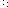 